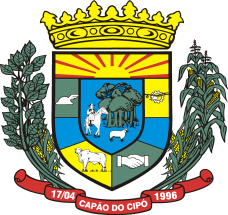 ESTADO DO RIO GRANDE DO SULCÂMARA DE VEREADORES DE CAPÃO DO CIPÓGabinete do PresidentePORTARIA Nº. 013/2022“INTERROMPER FÉRIAS”.						O Presidente da Câmara de Vereadores de Capão do Cipó, no uso de suas atribuições que lhe são conferidas pela Lei Orgânica do Município de Capão do Cipó e pelo Regimento Interno da Câmara de Vereadores de Capão do Cipó,						R E S O L V E:						INTERROMPER FÉRIAS do Servidor LISSANDRO MARCIANO TADIELO, Serviços Gerais, lotado na Câmara de Vereadores, a contar de 23 de maio de 2022, referente ao período aquisitivo de 2020/2021, motivo excepcional interesse público.						DÊ-SE CONHECIMENTO AO INTERESSADO.						REGISTRE-SE.						PUBLIQUE-SE. 						CUMPRA-SE.                                                                     CAPÃO DO CIPÓ, 20 DE MAIO DE 2022.Tiago Olímpio TisottPresidente da Câmara de Vereadores